УТВЕРЖДАЮЗаместитель председателяХотимского райисполкомаМероприятия месячника безопасного труда в промышленных организациях (05.10.2020 – 05.11.2020): Н.А.Хучев«02» октября 2020г.№п/пНаименование мероприятияСрокисполненияИсполнитель1.Обеспечить информирование населения района и работников промышленных организаций о проведении в районе месячника безопасного труда в организациях промышленности (СМИ, плакаты, стенды и др.)До 09.10.2020Управление по труду, занятости и социальной защите райисполкома (далее – управление по труду), руководители промышленных организаций2.Выработать и реализовать в промышленных организациях дополнительные мероприятия, направленные на профилактику производственного травматизмаВ течение месячникаРуководители промышленных организаций, управление по труду3.Организовать в ходе проведения месячника рассмотрение на общих собраниях работников вопросов охраны труда, типичных обстоятельств и причин, имевших место в организациях несчастных случаев, заслушивать должностных лиц и работников, допустивших нарушения требований охраны труда, обсудить предложения должностных лиц и работников по улучшению условий труда и охраны труда с привлечением городских и районных инспекций и службДо 05.11.2020Руководители промышленных организаций,управление по труду4.Организовать проведение внеочередной проверки знаний по вопросам охраны труда работников и должностных лиц организаций, неоднократно допускающих нарушения правил и норм по охране труда в соответствии с требованиями Инструкции о порядке обучения, стажировки, инструктажа и проверки знаний работающих по вопросам охраны труда, утвержденной постановлением Министерства труда и социальной защиты Республики Беларусь от 28 ноября 2008 г. №175ПостоянноРуководители промышленных организаций,управление по труду5. Провести проверку соответствия рабочих мест, технологического оборудования, машин и механизмов требованиям норм и правил охраны труда и принять меры по устранению нарушений, вплоть до вывода их из эксплуатации ПостоянноРуководители промышленных организаций, мобильная группа6. 6.1. Обеспечить контроль за своевременным проведением:всех видов инструктажей по охране труда; проверок знаний по вопросам охраны труда у руководителей и специалистов организаций и работников, занятых на работах с повышенной опасностью.6.2. Произвести пересмотр действующих инструкций по охране труда и в случае необходимости привести их в соответствие с действующим законодательством об охране трудаПостоянноРуководители промышленных организаций 7.Организовать в районных средствах массовой информации освещение хода проводимого месячника До 05.11.2020Управление по труду8.У проходных, на территории промышленных организаций и их структурных подразделений установить плакаты, турникеты и др. с призывами о необходимости соблюдения их работниками норм и правил охраны труда, обеспечения личной безопасностиПостоянноРуководители промышленных организаций9. Продолжить работу районной мобильной группы с целью оказания промышленным организациям практической и методической помощи в обеспечении безопасных условий трудаВ течение месячникаРуководитель мобильной группы10.Принять меры по укреплению трудовой и производственной дисциплины, исключив допуск к работе лиц в состоянии алкогольного, наркотического или токсического опьяненияПостоянно Руководители промышленных организаций11.11.1. Представить информацию о результатах проведенного месячника в комиссию по профилактике производственного травматизма и профессиональной заболеваемости при Хотимском райисполкоме.11.2. Представить информацию о результатах проведенного месячника в комитет по труду, занятости и социальной защите Могилевского облисполкомаДо 09.11.2020Управление по труду, руководители промышленных организаций11.11.1. Представить информацию о результатах проведенного месячника в комиссию по профилактике производственного травматизма и профессиональной заболеваемости при Хотимском райисполкоме.11.2. Представить информацию о результатах проведенного месячника в комитет по труду, занятости и социальной защите Могилевского облисполкомаДо 13.11.2020Управление по трудуНачальник отдела управления по труду, занятости и социальной защите Хотимского райисполкомаА.В.Федарцов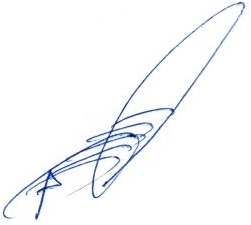 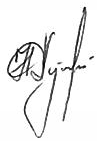 